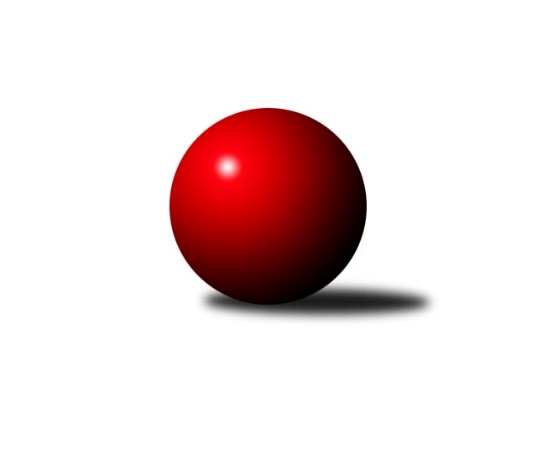 Č.6Ročník 2012/2013	30.5.2024 3. KLM C 2012/2013Statistika 6. kolaTabulka družstev:		družstvo	záp	výh	rem	proh	skore	sety	průměr	body	plné	dorážka	chyby	1.	Sokol Přemyslovice˝A˝	6	4	2	0	32.0 : 16.0 	(78.0 : 66.0)	3155	10	2140	1015	30.5	2.	KK Zábřeh ˝B˝	6	5	0	1	31.5 : 16.5 	(79.0 : 65.0)	3187	10	2168	1019	38.3	3.	TJ Spartak Přerov ˝B˝	6	4	1	1	30.0 : 18.0 	(80.0 : 64.0)	3156	9	2132	1024	26.8	4.	TJ Horní Benešov ˝A˝	6	3	2	1	31.0 : 17.0 	(79.0 : 65.0)	3210	8	2167	1043	21	5.	TJ Sokol Bohumín ˝A˝	6	3	0	3	24.0 : 24.0 	(74.5 : 69.5)	3061	6	2085	976	38.7	6.	TJ Tatran Litovel ˝A˝	6	3	0	3	22.0 : 26.0 	(75.5 : 68.5)	3071	6	2081	990	32	7.	SK Camo Slavičín ˝A˝	6	2	2	2	22.0 : 26.0 	(66.5 : 77.5)	3157	6	2153	1004	36.8	8.	SKK Ostrava ˝A˝	6	2	1	3	22.0 : 26.0 	(73.5 : 70.5)	3106	5	2109	997	35.8	9.	TJ Sokol Michálkovice ˝A˝	6	2	0	4	21.0 : 27.0 	(69.5 : 74.5)	3113	4	2132	981	36.3	10.	TJ Sokol Chvalíkovice ˝A˝	6	2	0	4	17.0 : 31.0 	(59.5 : 84.5)	3072	4	2108	964	40.2	11.	TJ  Krnov ˝A˝	6	1	0	5	18.5 : 29.5 	(60.5 : 83.5)	3105	2	2118	988	34.2	12.	HKK Olomouc ˝B˝	6	1	0	5	17.0 : 31.0 	(68.5 : 75.5)	3088	2	2101	987	39.2Tabulka doma:		družstvo	záp	výh	rem	proh	skore	sety	průměr	body	maximum	minimum	1.	Sokol Přemyslovice˝A˝	4	4	0	0	24.0 : 8.0 	(52.0 : 44.0)	3181	8	3218	3143	2.	TJ Spartak Přerov ˝B˝	4	3	1	0	22.0 : 10.0 	(54.5 : 41.5)	3304	7	3347	3271	3.	SK Camo Slavičín ˝A˝	4	2	2	0	19.0 : 13.0 	(48.0 : 48.0)	3151	6	3174	3128	4.	TJ Horní Benešov ˝A˝	3	2	1	0	18.0 : 6.0 	(41.5 : 30.5)	3202	5	3279	3125	5.	KK Zábřeh ˝B˝	2	2	0	0	11.0 : 5.0 	(27.5 : 20.5)	3260	4	3320	3200	6.	TJ Sokol Michálkovice ˝A˝	3	2	0	1	16.0 : 8.0 	(40.5 : 31.5)	3033	4	3153	2896	7.	TJ Sokol Bohumín ˝A˝	3	2	0	1	14.0 : 10.0 	(40.0 : 32.0)	3044	4	3138	2946	8.	SKK Ostrava ˝A˝	3	2	0	1	13.0 : 11.0 	(39.0 : 33.0)	3074	4	3104	3035	9.	TJ Sokol Chvalíkovice ˝A˝	2	1	0	1	6.0 : 10.0 	(23.0 : 25.0)	3099	2	3138	3060	10.	TJ  Krnov ˝A˝	3	1	0	2	11.0 : 13.0 	(32.5 : 39.5)	3161	2	3185	3128	11.	TJ Tatran Litovel ˝A˝	2	0	0	2	2.5 : 13.5 	(19.0 : 29.0)	3138	0	3163	3112	12.	HKK Olomouc ˝B˝	3	0	0	3	7.0 : 17.0 	(34.0 : 38.0)	3105	0	3150	3043Tabulka venku:		družstvo	záp	výh	rem	proh	skore	sety	průměr	body	maximum	minimum	1.	KK Zábřeh ˝B˝	4	3	0	1	20.5 : 11.5 	(51.5 : 44.5)	3168	6	3207	3086	2.	TJ Tatran Litovel ˝A˝	4	3	0	1	19.5 : 12.5 	(56.5 : 39.5)	3054	6	3158	2969	3.	TJ Horní Benešov ˝A˝	3	1	1	1	13.0 : 11.0 	(37.5 : 34.5)	3218	3	3273	3147	4.	Sokol Přemyslovice˝A˝	2	0	2	0	8.0 : 8.0 	(26.0 : 22.0)	3142	2	3161	3123	5.	TJ Spartak Přerov ˝B˝	2	1	0	1	8.0 : 8.0 	(25.5 : 22.5)	3082	2	3132	3031	6.	HKK Olomouc ˝B˝	3	1	0	2	10.0 : 14.0 	(34.5 : 37.5)	3082	2	3121	3027	7.	TJ Sokol Bohumín ˝A˝	3	1	0	2	10.0 : 14.0 	(34.5 : 37.5)	3067	2	3093	3022	8.	TJ Sokol Chvalíkovice ˝A˝	4	1	0	3	11.0 : 21.0 	(36.5 : 59.5)	3065	2	3214	2896	9.	SKK Ostrava ˝A˝	3	0	1	2	9.0 : 15.0 	(34.5 : 37.5)	3117	1	3152	3087	10.	SK Camo Slavičín ˝A˝	2	0	0	2	3.0 : 13.0 	(18.5 : 29.5)	3160	0	3294	3026	11.	TJ  Krnov ˝A˝	3	0	0	3	7.5 : 16.5 	(28.0 : 44.0)	3087	0	3213	2983	12.	TJ Sokol Michálkovice ˝A˝	3	0	0	3	5.0 : 19.0 	(29.0 : 43.0)	3100	0	3196	2980Tabulka podzimní části:		družstvo	záp	výh	rem	proh	skore	sety	průměr	body	doma	venku	1.	Sokol Přemyslovice˝A˝	6	4	2	0	32.0 : 16.0 	(78.0 : 66.0)	3155	10 	4 	0 	0 	0 	2 	0	2.	KK Zábřeh ˝B˝	6	5	0	1	31.5 : 16.5 	(79.0 : 65.0)	3187	10 	2 	0 	0 	3 	0 	1	3.	TJ Spartak Přerov ˝B˝	6	4	1	1	30.0 : 18.0 	(80.0 : 64.0)	3156	9 	3 	1 	0 	1 	0 	1	4.	TJ Horní Benešov ˝A˝	6	3	2	1	31.0 : 17.0 	(79.0 : 65.0)	3210	8 	2 	1 	0 	1 	1 	1	5.	TJ Sokol Bohumín ˝A˝	6	3	0	3	24.0 : 24.0 	(74.5 : 69.5)	3061	6 	2 	0 	1 	1 	0 	2	6.	TJ Tatran Litovel ˝A˝	6	3	0	3	22.0 : 26.0 	(75.5 : 68.5)	3071	6 	0 	0 	2 	3 	0 	1	7.	SK Camo Slavičín ˝A˝	6	2	2	2	22.0 : 26.0 	(66.5 : 77.5)	3157	6 	2 	2 	0 	0 	0 	2	8.	SKK Ostrava ˝A˝	6	2	1	3	22.0 : 26.0 	(73.5 : 70.5)	3106	5 	2 	0 	1 	0 	1 	2	9.	TJ Sokol Michálkovice ˝A˝	6	2	0	4	21.0 : 27.0 	(69.5 : 74.5)	3113	4 	2 	0 	1 	0 	0 	3	10.	TJ Sokol Chvalíkovice ˝A˝	6	2	0	4	17.0 : 31.0 	(59.5 : 84.5)	3072	4 	1 	0 	1 	1 	0 	3	11.	TJ  Krnov ˝A˝	6	1	0	5	18.5 : 29.5 	(60.5 : 83.5)	3105	2 	1 	0 	2 	0 	0 	3	12.	HKK Olomouc ˝B˝	6	1	0	5	17.0 : 31.0 	(68.5 : 75.5)	3088	2 	0 	0 	3 	1 	0 	2Tabulka jarní části:		družstvo	záp	výh	rem	proh	skore	sety	průměr	body	doma	venku	1.	SK Camo Slavičín ˝A˝	0	0	0	0	0.0 : 0.0 	(0.0 : 0.0)	0	0 	0 	0 	0 	0 	0 	0 	2.	KK Zábřeh ˝B˝	0	0	0	0	0.0 : 0.0 	(0.0 : 0.0)	0	0 	0 	0 	0 	0 	0 	0 	3.	TJ  Krnov ˝A˝	0	0	0	0	0.0 : 0.0 	(0.0 : 0.0)	0	0 	0 	0 	0 	0 	0 	0 	4.	TJ Spartak Přerov ˝B˝	0	0	0	0	0.0 : 0.0 	(0.0 : 0.0)	0	0 	0 	0 	0 	0 	0 	0 	5.	Sokol Přemyslovice˝A˝	0	0	0	0	0.0 : 0.0 	(0.0 : 0.0)	0	0 	0 	0 	0 	0 	0 	0 	6.	TJ Sokol Michálkovice ˝A˝	0	0	0	0	0.0 : 0.0 	(0.0 : 0.0)	0	0 	0 	0 	0 	0 	0 	0 	7.	TJ Horní Benešov ˝A˝	0	0	0	0	0.0 : 0.0 	(0.0 : 0.0)	0	0 	0 	0 	0 	0 	0 	0 	8.	TJ Sokol Chvalíkovice ˝A˝	0	0	0	0	0.0 : 0.0 	(0.0 : 0.0)	0	0 	0 	0 	0 	0 	0 	0 	9.	SKK Ostrava ˝A˝	0	0	0	0	0.0 : 0.0 	(0.0 : 0.0)	0	0 	0 	0 	0 	0 	0 	0 	10.	TJ Sokol Bohumín ˝A˝	0	0	0	0	0.0 : 0.0 	(0.0 : 0.0)	0	0 	0 	0 	0 	0 	0 	0 	11.	HKK Olomouc ˝B˝	0	0	0	0	0.0 : 0.0 	(0.0 : 0.0)	0	0 	0 	0 	0 	0 	0 	0 	12.	TJ Tatran Litovel ˝A˝	0	0	0	0	0.0 : 0.0 	(0.0 : 0.0)	0	0 	0 	0 	0 	0 	0 	0 Zisk bodů pro družstvo:		jméno hráče	družstvo	body	zápasy	v %	dílčí body	sety	v %	1.	Jiří Zezulka st. 	Sokol Přemyslovice˝A˝ 	6	/	6	(100%)	16	/	24	(67%)	2.	Vladimír Mánek 	TJ Spartak Přerov ˝B˝ 	5	/	5	(100%)	14	/	20	(70%)	3.	Milan Šula 	KK Zábřeh ˝B˝ 	5	/	6	(83%)	18.5	/	24	(77%)	4.	Vojtěch Venclík 	TJ Spartak Přerov ˝B˝ 	5	/	6	(83%)	18	/	24	(75%)	5.	Tomáš Černý 	TJ Horní Benešov ˝A˝ 	5	/	6	(83%)	16	/	24	(67%)	6.	Zbyněk Černý 	TJ Horní Benešov ˝A˝ 	5	/	6	(83%)	14.5	/	24	(60%)	7.	Michal Albrecht 	KK Zábřeh ˝B˝ 	5	/	6	(83%)	14.5	/	24	(60%)	8.	Jiří Trnka 	SKK Ostrava ˝A˝ 	5	/	6	(83%)	13	/	24	(54%)	9.	Petr Kuttler 	TJ Sokol Bohumín ˝A˝ 	5	/	6	(83%)	13	/	24	(54%)	10.	Bohuslav Čuba 	TJ Horní Benešov ˝A˝ 	4	/	6	(67%)	15	/	24	(63%)	11.	Aleš Kohutek 	TJ Sokol Bohumín ˝A˝ 	4	/	6	(67%)	14.5	/	24	(60%)	12.	Josef Linhart 	TJ Sokol Michálkovice ˝A˝ 	4	/	6	(67%)	14.5	/	24	(60%)	13.	Eduard Tomek 	Sokol Přemyslovice˝A˝ 	4	/	6	(67%)	14	/	24	(58%)	14.	Bedřich Pluhař 	TJ  Krnov ˝A˝ 	4	/	6	(67%)	13	/	24	(54%)	15.	Václav Švub 	KK Zábřeh ˝B˝ 	4	/	6	(67%)	12.5	/	24	(52%)	16.	Jiří Michálek 	KK Zábřeh ˝B˝ 	3.5	/	6	(58%)	13.5	/	24	(56%)	17.	Libor Čermák 	HKK Olomouc ˝B˝ 	3	/	3	(100%)	7	/	12	(58%)	18.	Radek Malíšek 	HKK Olomouc ˝B˝ 	3	/	4	(75%)	11	/	16	(69%)	19.	Petr Dankovič 	TJ Horní Benešov ˝A˝ 	3	/	4	(75%)	9.5	/	16	(59%)	20.	Miroslav Talášek 	TJ Tatran Litovel ˝A˝ 	3	/	5	(60%)	14	/	20	(70%)	21.	Milan Sekanina 	HKK Olomouc ˝B˝ 	3	/	5	(60%)	13	/	20	(65%)	22.	Pavel Gerlich 	SKK Ostrava ˝A˝ 	3	/	5	(60%)	13	/	20	(65%)	23.	Zdeněk Peč 	Sokol Přemyslovice˝A˝ 	3	/	5	(60%)	11.5	/	20	(58%)	24.	Vladimír Valenta 	TJ Sokol Chvalíkovice ˝A˝ 	3	/	5	(60%)	10	/	20	(50%)	25.	Leopold Jašek 	HKK Olomouc ˝B˝ 	3	/	5	(60%)	10	/	20	(50%)	26.	Radek Foltýn 	SKK Ostrava ˝A˝ 	3	/	5	(60%)	7.5	/	20	(38%)	27.	Štefan Dendis 	TJ Sokol Bohumín ˝A˝ 	3	/	6	(50%)	14.5	/	24	(60%)	28.	Jiří Zimek 	SK Camo Slavičín ˝A˝ 	3	/	6	(50%)	13.5	/	24	(56%)	29.	Petr Holas 	SKK Ostrava ˝A˝ 	3	/	6	(50%)	13.5	/	24	(56%)	30.	Petr Řepecký 	TJ Sokol Michálkovice ˝A˝ 	3	/	6	(50%)	12.5	/	24	(52%)	31.	Fridrich Péli 	TJ Sokol Bohumín ˝A˝ 	3	/	6	(50%)	12.5	/	24	(52%)	32.	David Hendrych 	TJ Sokol Chvalíkovice ˝A˝ 	3	/	6	(50%)	11.5	/	24	(48%)	33.	Jaromír Martiník 	TJ  Krnov ˝A˝ 	3	/	6	(50%)	11	/	24	(46%)	34.	Jiří Čamek 	TJ Tatran Litovel ˝A˝ 	3	/	6	(50%)	11	/	24	(46%)	35.	Václav Hrejzek 	TJ Sokol Michálkovice ˝A˝ 	3	/	6	(50%)	10.5	/	24	(44%)	36.	Michal Zych 	TJ Sokol Michálkovice ˝A˝ 	3	/	6	(50%)	10.5	/	24	(44%)	37.	Kamil Kubeša 	TJ Horní Benešov ˝A˝ 	3	/	6	(50%)	10	/	24	(42%)	38.	Jakub Mokoš 	TJ Tatran Litovel ˝A˝ 	2.5	/	4	(63%)	8.5	/	16	(53%)	39.	Jakub Hendrych 	TJ Sokol Chvalíkovice ˝A˝ 	2.5	/	5	(50%)	10.5	/	20	(53%)	40.	Petr Vaněk 	TJ  Krnov ˝A˝ 	2.5	/	5	(50%)	10	/	20	(50%)	41.	Jiří Divila ml. 	TJ Spartak Přerov ˝B˝ 	2	/	2	(100%)	6	/	8	(75%)	42.	Petr Axman 	TJ Tatran Litovel ˝A˝ 	2	/	3	(67%)	8.5	/	12	(71%)	43.	Libor Tkáč 	SKK Ostrava ˝A˝ 	2	/	3	(67%)	8	/	12	(67%)	44.	Tomáš Dražil 	KK Zábřeh ˝B˝ 	2	/	3	(67%)	7	/	12	(58%)	45.	Dalibor Vinklar 	TJ Spartak Přerov ˝B˝ 	2	/	3	(67%)	6	/	12	(50%)	46.	Milan Kanda 	TJ Spartak Přerov ˝B˝ 	2	/	4	(50%)	10.5	/	16	(66%)	47.	Josef Jurášek 	TJ Sokol Michálkovice ˝A˝ 	2	/	4	(50%)	9.5	/	16	(59%)	48.	Petr Pavelka ml 	TJ Spartak Přerov ˝B˝ 	2	/	4	(50%)	8	/	16	(50%)	49.	Josef Karafiát 	KK Zábřeh ˝B˝ 	2	/	4	(50%)	7	/	16	(44%)	50.	Jiří Jedlička 	TJ  Krnov ˝A˝ 	2	/	4	(50%)	6	/	16	(38%)	51.	Rostislav Gorecký 	SK Camo Slavičín ˝A˝ 	2	/	4	(50%)	6	/	16	(38%)	52.	Pavel Sláma 	SK Camo Slavičín ˝A˝ 	2	/	5	(40%)	12	/	20	(60%)	53.	Libor Pekárek ml. 	SK Camo Slavičín ˝A˝ 	2	/	5	(40%)	10	/	20	(50%)	54.	Milan Dvorský 	Sokol Přemyslovice˝A˝ 	2	/	5	(40%)	9	/	20	(45%)	55.	Pavel Niesyt 	TJ Sokol Bohumín ˝A˝ 	2	/	5	(40%)	9	/	20	(45%)	56.	Milan Zezulka 	Sokol Přemyslovice˝A˝ 	2	/	5	(40%)	8.5	/	20	(43%)	57.	Martin Šumník 	TJ Sokol Chvalíkovice ˝A˝ 	2	/	5	(40%)	8.5	/	20	(43%)	58.	Jiří Fiala 	TJ Tatran Litovel ˝A˝ 	2	/	5	(40%)	8	/	20	(40%)	59.	Petr Vácha 	TJ Spartak Přerov ˝B˝ 	2	/	5	(40%)	8	/	20	(40%)	60.	Zdeněk Gajda 	SK Camo Slavičín ˝A˝ 	2	/	5	(40%)	8	/	20	(40%)	61.	Tomáš Rechtoris 	TJ Sokol Michálkovice ˝A˝ 	2	/	5	(40%)	8	/	20	(40%)	62.	Martin Koraba 	TJ  Krnov ˝A˝ 	2	/	5	(40%)	6.5	/	20	(33%)	63.	Vladimír Korta 	SKK Ostrava ˝A˝ 	2	/	6	(33%)	12.5	/	24	(52%)	64.	Karel Ivaniš 	SK Camo Slavičín ˝A˝ 	2	/	6	(33%)	10.5	/	24	(44%)	65.	Zdeněk Černý 	TJ Horní Benešov ˝A˝ 	2	/	6	(33%)	10	/	24	(42%)	66.	Vlastimil Kotrla 	TJ  Krnov ˝A˝ 	2	/	6	(33%)	9	/	24	(38%)	67.	Kamil Axman 	TJ Tatran Litovel ˝A˝ 	1.5	/	5	(30%)	9	/	20	(45%)	68.	Miroslav Ondrouch 	Sokol Přemyslovice˝A˝ 	1	/	1	(100%)	3	/	4	(75%)	69.	Radek Grulich 	Sokol Přemyslovice˝A˝ 	1	/	1	(100%)	3	/	4	(75%)	70.	Pavel Močár 	Sokol Přemyslovice˝A˝ 	1	/	1	(100%)	3	/	4	(75%)	71.	Jan Sedláček 	Sokol Přemyslovice˝A˝ 	1	/	1	(100%)	2	/	4	(50%)	72.	Jakub Pekárek 	SK Camo Slavičín ˝A˝ 	1	/	2	(50%)	4.5	/	8	(56%)	73.	František Baleka 	TJ Tatran Litovel ˝A˝ 	1	/	2	(50%)	4.5	/	8	(56%)	74.	Martin Weiss 	TJ  Krnov ˝A˝ 	1	/	2	(50%)	4	/	8	(50%)	75.	Miroslav Petřek ml.	TJ Horní Benešov ˝A˝ 	1	/	2	(50%)	4	/	8	(50%)	76.	Jiří Divila st. 	TJ Spartak Přerov ˝B˝ 	1	/	2	(50%)	3	/	8	(38%)	77.	Josef Hendrych 	TJ Sokol Chvalíkovice ˝A˝ 	1	/	3	(33%)	7	/	12	(58%)	78.	Stanislav Beňa st.	TJ Spartak Přerov ˝B˝ 	1	/	3	(33%)	5.5	/	12	(46%)	79.	Jiří Kropáč 	HKK Olomouc ˝B˝ 	1	/	4	(25%)	9.5	/	16	(59%)	80.	Vojtěch Jurníček 	Sokol Přemyslovice˝A˝ 	1	/	4	(25%)	7	/	16	(44%)	81.	Jan Tögel 	HKK Olomouc ˝B˝ 	1	/	4	(25%)	5	/	16	(31%)	82.	Radek Hendrych 	TJ Sokol Chvalíkovice ˝A˝ 	1	/	5	(20%)	7	/	20	(35%)	83.	David Čulík 	TJ Tatran Litovel ˝A˝ 	1	/	6	(17%)	12	/	24	(50%)	84.	Vladimír Šipula 	TJ Sokol Bohumín ˝A˝ 	1	/	6	(17%)	10	/	24	(42%)	85.	Dušan Říha 	HKK Olomouc ˝B˝ 	1	/	6	(17%)	9	/	24	(38%)	86.	Roman Beinhauer 	TJ Sokol Chvalíkovice ˝A˝ 	0.5	/	1	(50%)	2	/	4	(50%)	87.	Antonín Guman 	KK Zábřeh ˝B˝ 	0	/	1	(0%)	2	/	4	(50%)	88.	Zdeněk Zhýbala 	TJ Sokol Michálkovice ˝A˝ 	0	/	1	(0%)	2	/	4	(50%)	89.	Aleš Čapka 	HKK Olomouc ˝B˝ 	0	/	1	(0%)	1	/	4	(25%)	90.	Jan Chovanec 	TJ Sokol Chvalíkovice ˝A˝ 	0	/	1	(0%)	0	/	4	(0%)	91.	Miroslav Pytel 	SKK Ostrava ˝A˝ 	0	/	2	(0%)	3	/	8	(38%)	92.	Jan Körner 	KK Zábřeh ˝B˝ 	0	/	2	(0%)	3	/	8	(38%)	93.	Petr Jurášek 	TJ Sokol Michálkovice ˝A˝ 	0	/	2	(0%)	2	/	8	(25%)	94.	Miloslav Compel 	KK Zábřeh ˝B˝ 	0	/	2	(0%)	1	/	8	(13%)	95.	Petr Hendrych 	TJ Sokol Chvalíkovice ˝A˝ 	0	/	3	(0%)	2	/	12	(17%)Průměry na kuželnách:		kuželna	průměr	plné	dorážka	chyby	výkon na hráče	1.	TJ Spartak Přerov, 1-6	3268	2199	1069	26.0	(544.8)	2.	KK Zábřeh, 1-4	3232	2173	1059	34.3	(538.8)	3.	 Horní Benešov, 1-4	3148	2150	997	33.8	(524.7)	4.	Sokol Přemyslovice, 1-4	3146	2109	1036	27.6	(524.4)	5.	KC Zlín, 1-4	3135	2133	1001	35.1	(522.6)	6.	HKK Olomouc, 1-8	3130	2149	980	41.7	(521.7)	7.	TJ Opava, 1-4	3090	2095	995	33.8	(515.1)	8.	TJ VOKD Poruba, 1-4	3047	2087	959	41.0	(507.9)	9.	TJ Sokol Bohumín, 1-4	3016	2066	950	38.8	(502.8)Nejlepší výkony na kuželnách:TJ Spartak Přerov, 1-6TJ Spartak Přerov ˝B˝	3347	5. kolo	Milan Kanda 	TJ Spartak Přerov ˝B˝	610	1. koloTJ Spartak Přerov ˝B˝	3301	1. kolo	Karel Ivaniš 	SK Camo Slavičín ˝A˝	608	3. koloTJ Spartak Přerov ˝B˝	3297	3. kolo	Tomáš Černý 	TJ Horní Benešov ˝A˝	590	6. koloSK Camo Slavičín ˝A˝	3294	3. kolo	Vojtěch Venclík 	TJ Spartak Přerov ˝B˝	582	5. koloTJ Horní Benešov ˝A˝	3273	6. kolo	Petr Pavelka ml 	TJ Spartak Přerov ˝B˝	575	6. koloTJ Spartak Přerov ˝B˝	3271	6. kolo	Vojtěch Venclík 	TJ Spartak Přerov ˝B˝	575	1. koloTJ  Krnov ˝A˝	3213	1. kolo	Jiří Trnka 	SKK Ostrava ˝A˝	574	5. koloSKK Ostrava ˝A˝	3152	5. kolo	Milan Kanda 	TJ Spartak Přerov ˝B˝	572	3. kolo		. kolo	Vladimír Mánek 	TJ Spartak Přerov ˝B˝	572	3. kolo		. kolo	Petr Pavelka ml 	TJ Spartak Přerov ˝B˝	567	5. koloKK Zábřeh, 1-4KK Zábřeh ˝B˝	3320	4. kolo	Michal Albrecht 	KK Zábřeh ˝B˝	602	4. koloTJ Sokol Chvalíkovice ˝A˝	3214	4. kolo	Michal Zych 	TJ Sokol Michálkovice ˝A˝	585	2. koloKK Zábřeh ˝B˝	3200	2. kolo	Martin Šumník 	TJ Sokol Chvalíkovice ˝A˝	576	4. koloTJ Sokol Michálkovice ˝A˝	3196	2. kolo	Vladimír Valenta 	TJ Sokol Chvalíkovice ˝A˝	574	4. kolo		. kolo	Jiří Michálek 	KK Zábřeh ˝B˝	564	4. kolo		. kolo	Tomáš Dražil 	KK Zábřeh ˝B˝	563	4. kolo		. kolo	Tomáš Dražil 	KK Zábřeh ˝B˝	562	2. kolo		. kolo	Milan Šula 	KK Zábřeh ˝B˝	556	4. kolo		. kolo	Milan Šula 	KK Zábřeh ˝B˝	548	2. kolo		. kolo	Petr Řepecký 	TJ Sokol Michálkovice ˝A˝	548	2. kolo Horní Benešov, 1-4TJ Horní Benešov ˝A˝	3279	3. kolo	Martin Koraba 	TJ  Krnov ˝A˝	586	2. koloTJ Horní Benešov ˝A˝	3233	2. kolo	Kamil Kubeša 	TJ Horní Benešov ˝A˝	578	2. koloTJ Horní Benešov ˝A˝	3203	1. kolo	Miroslav Petřek ml.	TJ Horní Benešov ˝A˝	574	1. koloTJ  Krnov ˝A˝	3185	4. kolo	Jaromír Martiník 	TJ  Krnov ˝A˝	571	4. koloTJ  Krnov ˝A˝	3170	2. kolo	Bedřich Pluhař 	TJ  Krnov ˝A˝	569	6. koloSokol Přemyslovice˝A˝	3161	5. kolo	Kamil Axman 	TJ Tatran Litovel ˝A˝	568	6. koloTJ Tatran Litovel ˝A˝	3158	6. kolo	Zbyněk Černý 	TJ Horní Benešov ˝A˝	567	3. koloTJ  Krnov ˝A˝	3128	6. kolo	Bohuslav Čuba 	TJ Horní Benešov ˝A˝	559	2. koloTJ Horní Benešov ˝A˝	3125	5. kolo	Bohuslav Čuba 	TJ Horní Benešov ˝A˝	558	3. koloKK Zábřeh ˝B˝	3086	1. kolo	Bedřich Pluhař 	TJ  Krnov ˝A˝	556	2. koloSokol Přemyslovice, 1-4Sokol Přemyslovice˝A˝	3218	6. kolo	Zdeněk Peč 	Sokol Přemyslovice˝A˝	564	1. koloSokol Přemyslovice˝A˝	3208	4. kolo	Eduard Tomek 	Sokol Přemyslovice˝A˝	556	3. koloKK Zábřeh ˝B˝	3207	5. kolo	Jan Sedláček 	Sokol Přemyslovice˝A˝	555	4. koloTJ Tatran Litovel ˝A˝	3163	5. kolo	Eduard Tomek 	Sokol Přemyslovice˝A˝	554	1. koloSokol Přemyslovice˝A˝	3156	3. kolo	Josef Karafiát 	KK Zábřeh ˝B˝	554	5. koloSokol Přemyslovice˝A˝	3143	1. kolo	Jakub Mokoš 	TJ Tatran Litovel ˝A˝	553	2. koloTJ Spartak Přerov ˝B˝	3132	4. kolo	Jiří Zezulka st. 	Sokol Přemyslovice˝A˝	553	6. koloTJ Sokol Michálkovice ˝A˝	3123	6. kolo	Kamil Axman 	TJ Tatran Litovel ˝A˝	551	5. koloHKK Olomouc ˝B˝	3121	2. kolo	Tomáš Dražil 	KK Zábřeh ˝B˝	551	5. koloTJ Tatran Litovel ˝A˝	3112	2. kolo	Jiří Michálek 	KK Zábřeh ˝B˝	551	5. koloKC Zlín, 1-4SK Camo Slavičín ˝A˝	3174	4. kolo	Pavel Sláma 	SK Camo Slavičín ˝A˝	592	4. koloSK Camo Slavičín ˝A˝	3171	6. kolo	Milan Zezulka 	Sokol Přemyslovice˝A˝	562	2. koloTJ Horní Benešov ˝A˝	3147	4. kolo	Libor Čermák 	HKK Olomouc ˝B˝	559	6. koloSK Camo Slavičín ˝A˝	3130	2. kolo	Zdeněk Černý 	TJ Horní Benešov ˝A˝	558	4. koloSK Camo Slavičín ˝A˝	3128	1. kolo	Zdeněk Gajda 	SK Camo Slavičín ˝A˝	556	1. koloSokol Přemyslovice˝A˝	3123	2. kolo	Jiří Zimek 	SK Camo Slavičín ˝A˝	553	6. koloSKK Ostrava ˝A˝	3113	1. kolo	Petr Holas 	SKK Ostrava ˝A˝	553	1. koloHKK Olomouc ˝B˝	3099	6. kolo	Pavel Sláma 	SK Camo Slavičín ˝A˝	544	2. kolo		. kolo	Jiří Zimek 	SK Camo Slavičín ˝A˝	544	2. kolo		. kolo	Jiří Zezulka st. 	Sokol Přemyslovice˝A˝	544	2. koloHKK Olomouc, 1-8KK Zábřeh ˝B˝	3201	3. kolo	Milan Šula 	KK Zábřeh ˝B˝	563	3. koloTJ Sokol Chvalíkovice ˝A˝	3171	1. kolo	Jiří Kropáč 	HKK Olomouc ˝B˝	558	3. koloHKK Olomouc ˝B˝	3150	3. kolo	Radek Malíšek 	HKK Olomouc ˝B˝	554	1. koloHKK Olomouc ˝B˝	3122	1. kolo	Radek Hendrych 	TJ Sokol Chvalíkovice ˝A˝	551	1. koloTJ Sokol Bohumín ˝A˝	3093	5. kolo	Jakub Hendrych 	TJ Sokol Chvalíkovice ˝A˝	547	1. koloHKK Olomouc ˝B˝	3043	5. kolo	Václav Švub 	KK Zábřeh ˝B˝	542	3. kolo		. kolo	Petr Kuttler 	TJ Sokol Bohumín ˝A˝	539	5. kolo		. kolo	Miloslav Compel 	KK Zábřeh ˝B˝	538	3. kolo		. kolo	Jiří Michálek 	KK Zábřeh ˝B˝	538	3. kolo		. kolo	Leopold Jašek 	HKK Olomouc ˝B˝	534	1. koloTJ Opava, 1-4TJ Sokol Chvalíkovice ˝A˝	3138	5. kolo	Jiří Čamek 	TJ Tatran Litovel ˝A˝	560	3. koloTJ Tatran Litovel ˝A˝	3100	3. kolo	Vladimír Valenta 	TJ Sokol Chvalíkovice ˝A˝	550	5. koloTJ  Krnov ˝A˝	3064	5. kolo	Jaromír Martiník 	TJ  Krnov ˝A˝	537	5. koloTJ Sokol Chvalíkovice ˝A˝	3060	3. kolo	Petr Vaněk 	TJ  Krnov ˝A˝	535	5. kolo		. kolo	Roman Beinhauer 	TJ Sokol Chvalíkovice ˝A˝	535	5. kolo		. kolo	Jakub Mokoš 	TJ Tatran Litovel ˝A˝	528	3. kolo		. kolo	Jakub Hendrych 	TJ Sokol Chvalíkovice ˝A˝	528	3. kolo		. kolo	Radek Hendrych 	TJ Sokol Chvalíkovice ˝A˝	527	5. kolo		. kolo	Martin Šumník 	TJ Sokol Chvalíkovice ˝A˝	522	3. kolo		. kolo	David Hendrych 	TJ Sokol Chvalíkovice ˝A˝	520	3. koloTJ VOKD Poruba, 1-4KK Zábřeh ˝B˝	3179	6. kolo	Michal Albrecht 	KK Zábřeh ˝B˝	554	6. koloSKK Ostrava ˝A˝	3104	6. kolo	Milan Šula 	KK Zábřeh ˝B˝	546	6. koloSKK Ostrava ˝A˝	3082	2. kolo	Vladimír Korta 	SKK Ostrava ˝A˝	541	6. koloSKK Ostrava ˝A˝	3035	4. kolo	Jiří Michálek 	KK Zábřeh ˝B˝	540	6. koloTJ Tatran Litovel ˝A˝	2989	4. kolo	Vladimír Korta 	SKK Ostrava ˝A˝	539	2. koloTJ Sokol Chvalíkovice ˝A˝	2896	2. kolo	Jiří Trnka 	SKK Ostrava ˝A˝	532	6. kolo		. kolo	Petr Axman 	TJ Tatran Litovel ˝A˝	530	4. kolo		. kolo	Petr Holas 	SKK Ostrava ˝A˝	527	6. kolo		. kolo	Petr Holas 	SKK Ostrava ˝A˝	526	2. kolo		. kolo	Petr Holas 	SKK Ostrava ˝A˝	525	4. koloTJ Sokol Bohumín, 1-4TJ Sokol Michálkovice ˝A˝	3153	5. kolo	Petr Řepecký 	TJ Sokol Michálkovice ˝A˝	544	3. koloTJ Sokol Bohumín ˝A˝	3138	6. kolo	Josef Linhart 	TJ Sokol Michálkovice ˝A˝	543	5. koloTJ Sokol Bohumín ˝A˝	3049	4. kolo	Petr Kuttler 	TJ Sokol Bohumín ˝A˝	540	6. koloTJ Sokol Michálkovice ˝A˝	3049	3. kolo	Pavel Niesyt 	TJ Sokol Bohumín ˝A˝	540	6. koloTJ Spartak Přerov ˝B˝	3031	2. kolo	Martin Šumník 	TJ Sokol Chvalíkovice ˝A˝	537	6. koloSK Camo Slavičín ˝A˝	3026	5. kolo	Michal Zych 	TJ Sokol Michálkovice ˝A˝	536	3. koloTJ  Krnov ˝A˝	2983	3. kolo	Jiří Zimek 	SK Camo Slavičín ˝A˝	535	5. koloTJ Sokol Chvalíkovice ˝A˝	2980	6. kolo	Jiří Čamek 	TJ Tatran Litovel ˝A˝	534	1. koloTJ Sokol Michálkovice ˝A˝	2980	4. kolo	Josef Jurášek 	TJ Sokol Michálkovice ˝A˝	533	5. koloTJ Tatran Litovel ˝A˝	2969	1. kolo	David Čulík 	TJ Tatran Litovel ˝A˝	532	1. koloČetnost výsledků:	7.0 : 1.0	7x	6.0 : 2.0	8x	5.0 : 3.0	5x	4.5 : 3.5	1x	4.0 : 4.0	4x	3.0 : 5.0	3x	2.0 : 6.0	4x	1.5 : 6.5	1x	1.0 : 7.0	2x	0.5 : 7.5	1x